МИНИСТЕРСТВО ОБРАЗОВАНИЯ И НАУКИДОНЕЦКАЯ НАРОДНАЯ РЕСПУБЛИКАДОНЕЦКИЙ РЕСПУБЛИКАНСКИЙ УЧЕБНО-МЕТОДИЧЕСКИЙ ЦЕНТР ПСИХОЛОГИЧЕСКОЙ СЛУЖБЫ СИСТЕМЫ ОБРАЗОВАНИЯ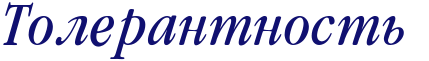 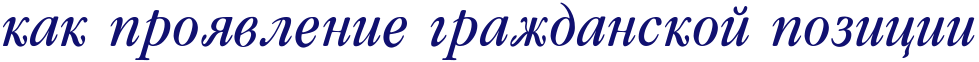 Лобанова Татьяна Анатольевна,Заместитель директораГУ «Донецкий республиканский учебно-методический центр психологической службы системы образования»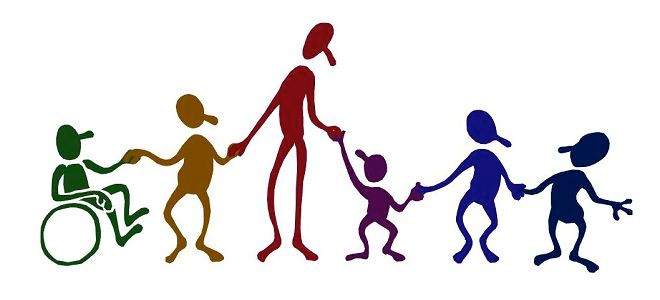 ДонецкТолерантность как проявление гражданской позицииЦель: укрепление гражданской позиции через формирование у обучающихся установки на толерантное поведение.Задачи:познакомить обучающихся  с понятием «толерантность»;воспитать толерантное отношение к личностным особенностям людей; сформировать коммуникативные навыки обучающихся;развить навыки рефлексии.Целевая группа: обучающиеся 10-11 классовМатериалы: ватман, маркеры, А4 с кругами, клубок ниток, ножницы, клей, фломастеры, журналы разнопланового содержания.Продолжительность: 90 минутПлан занятияХод проведенияПриветствие. Сообщение темы, ее актуальностиПринятие правил работыРаботают ВСЕГоворит ОДИН«Здесь и теперь»КонфиденциальностьДобровольность ИскренностьУважениеЗнакомство «Мои сильные стороны» Каждый из участников по кругу называет свое имя и 1-2 качества, которые он ценит в себе.Мозговой штурм «Толерантный человек, какой он?»	Слово тренера, обсуждениеКакие основные черты толерантного человека? Желающие высказывают свои предположения, результаты записываем на доске. Например: терпение, доверие, милосердие, альтруизм, доброжелательность, вежливость, искренность, лояльность, терпимость, миролюбие, неравнодушие, справедливость, сдержанность и т.п.Считаете ли себя толерантным человеком? Почему?Работа в группах. Работа с понятием «толерантность»Объединение в группы «Африка», «Европа», «Азия», «Америка». Такое объединение и носит символичный характер: как части света вместе образуют мир, так и мы вместе - общество.Группы получают раздаточный материал с перечнем некоторых признаков толерантности (Приложение 1.) из которого складывают критерии указанного понятия. Озвучивание результатов каждой группы.Тренер знакомит участников с вариантами определения «толерантность»:Толерантность – это терпимость к иному мировоззрению, а также к людям иных религиозных, социальных и политических взглядов и традиций. Толерантность – это уважение, принятие и понимание многообразия мира.Толерантность – качество, характеризующее отношение к другому человеку как к равнодостойной личности и выражающееся в сознательном подавлении чувства неприятия, вызванного всем тем, что знаменует в другом иное (внешность, манера речи, вкусы, образ жизни, убеждения и т.п.).Обсуждение. Что объединяет данные определения?Результат какой группы был ближе к предложенным определениям? Упражнение «Белая метка»	Тренер крепит на спине каждого участника по цветному стикеру. Только один стикер должен быть белым, так называемая «белая метка». В течение 5 минут участники, не общаясь друг с другом, должны объединиться в группы (количество групп и участников в каждой на усмотрение тренера). Чаще распределение идет по цветам стикеров, и человек с «белой меткой» остается один. Если в вашей группе распределение осуществилось именно таким образом, заметьте, что тренер не давал инструкции, по какому принципу надо объединяться.	Обсуждение.Почему выбрали именно этот путь объединения? Как чувствовали себя, присоединившись к группе? Что чувствовал человек с «белой меткой»? Почему приняли/не приняли «меченого» в свою группу?Участнику с «белой меткой», если его не приняла ни одна группа, дается возможность выбрать цветной стикер и присоединиться к любой группе для дальнейшей работы (упражнение «Коллаж толерантности»).Упражнение «SOS»Участники с закрытыми глазами ходят по комнате. Тренер дотрагивается до одного из участников, и он произносит какой-либо сигнал бедствия («Помогите», «SOS» или др.). Те, кто находится ближе всего, берут его за руки с двух сторон, остальные/желающие с закрытыми глазами образуют «круг защиты». 2-3 повтора.Обсуждение. Что чувствовал «терпящий бедствие», когда подходили «спасатели»? Готов ли был принимать помощь? Почему?Всегда ли вы приходили на помощь? От чего или кого это зависело?Упражнение «Связующая нить»Тренер по кругу обматывает нитью клубка вокруг талии каждого участника и предлагает членам группы совершить какие-либо движения: подпрыгнуть, перейти в другую часть аудитории, присесть и т.д. не разорвав при этом нить.Обсуждение: Насколько эффективно получилось выполнить то или иное задание?Как действие одного из членов команды влияет на других?Что помогло выполнить задания? (Сотрудничество, согласованные действия всей команды, что становится возможным в обществе, которое строит свое взаимодействие на началах толерантности и уважения).Упражнение «Мы все разные, но все-таки похожи»	Тренер объединяет участников в пары и раздает листы А4 с кругами (приложение 2). Предложить каждому заполнить «свой» круг ответами на вопрос «Я - ...» (например: я - ученик, люблю животных и т.д.). Поделиться с партнером написанными собственными характеристиками, найти общие признаки, вписать их в общий сектор. Презентация работ.Обсуждение:Чего в записях больше - совпадений или различий? Почему?О чем свидетельствуют результаты упражнения?Интересно было бы жить в мире, где все люди обладают одинаковыми качествами?Упражнение «Коллаж толерантности»Тренер предлагает участникам объединиться в ранее сформированные группы (см. упражнение «Белая метка»). Каждая группа получает ватман, глянцевые журналы, ножницы, фломастеры. Необходимо вырезать из журналов подходящие картинки и оформить их в композицию. Работу можно дополнить надписями, комментариями, закрасить и декорировать пустоты, быть конкретным или абстрактным.Презентация работ.Обсуждение:Что именно хотели отразить в коллаже?Как работалось в группе?Было ли учтено мнение каждого?Рефлексия «Голос благодарности»Каждый участник выражает свою благодарность группе и себе за позитивный вклад, уточняя какой именно, говорит, что было наиболее интересным, новым, неожиданным?Тренер выражает слова благодарности участникам и подводит общий итог.Список используемой литературыПрактическое право: на предупреждение ксенофобии: Учебное пособие/ Галай А.О., Галай В.О.: под ред. Галай А.О. – К.: КНТ, 2011. – 200 с.Простор толерантности: Просветительская программа/ Авт-составитель Чепур А.С.. – Лубны: 2012. – 38.Солдатова И.У., Шайгерова Л.А., Шарова О.Д. Жить в мире с собой и другими: Тренинг толерантности для подростков. М.: Генезис, 2000http://www.tolerance.ru/Git-v-mire.php?PrPage=Masterhttp://xn--i1abbnckbmcl9fb.xnПриложение 1.Признаки толерантности:принятие другого таким, какой он есть; равный доступ к различным благам и возможностям для всех людейотстаивание своего мнения;желание не впускать в свой дом/семью/жизнь иностранцевнетерпимость к сексуальным меньшинствамбыть сочувственным к чужой боли;уважение, доброжелательность и терпимое отношение к различным группам (инвалидам, беженцам и др.);равные возможности для участия в политической жизни всех членов общества;неспособность поставить себя на место другого;дух соперничества;ощущение элитарности своей нацииготовность мириться с другим мнением;доминирование над другими;непринятие ущербности;непринятие иных культурных взглядовтерпимость к чужим мнениям, верованиям и поведению.Приложение 2.№СодержаниеВремя1.Приветствие. Сообщение темы, ее актуальность32.Принятие правил работы33.Знакомство «Мои сильные стороны»74.Мозговой штурм «Толерантный человек, какой он?»105.Работа в группах. Работа с понятием «толерантность»106.Упражнение «Белая метка»107.Упражнение «SOS»78.Упражнение «Связующая нить»109.Упражнение «Мы все разные, но все-таки похожи»1010.Упражнение «Коллаж толерантности»1011.Рефлексия «Голос благодарности»10